REFERENCESAbdullah, N. C., Spickett, J. T., Rumchev, K. B., &Dhaliwal, S. S. (2009).Assessing employees perception on health and safety management in public hospitals. International Review of Business Research Papers, 5(4), 54-72.ACSNI, 1993. Organising for Safety. Advisory Committee on the Safety of Nuclear Installations.Human Factors Study Group, Third Report. HSE Books, Su€olk.Ajzen, I. (1989). Attitude structure and behaviour. In A.R. Pratkanis, S.J. Breckler, & A.G. Greenwald (Eds.), Attitude, structure and function (pp. 11–39). Hillsdale, NJ, USA: Erlbaum.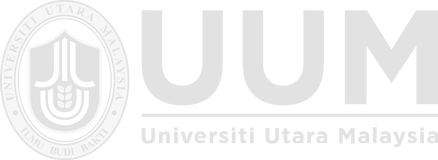 Ajzen, I. (1991). The theory of planned behaviour. Organizational Behaviour and Human Decision Processes, 50, 1–33.Ajzen, I., & Madden, T.J. (1986). Prediction of goal-directed behaviour. The role of intention, perceived control and prior behaviour. Journal of Experimental Social Psychology, 22, 453–474.Albarracin, D., & Wyer, R.S. (2000). The cognitive impact of past behaviour: Influence on beliefs, attitudes, and future behavioural decisions. Journal of Personality and Social Psychology, 79, 5 22.Ashcraft, M.H., & Kirk, E.P. (2001). “The relationships s among working memory, math anxiety, and performance”, Journal of Experimental Psychology: General, 130, 224-237.Baker, S. P., O‟Neill, B., Ginsburg, M. J., & Li, G. (1992). The injury fact book. London: Oxford University Press.Barbaranelli, C.; Petitta, L.; Probst, T.M. Does safety climate predict safety performance in Italy and the USA? Cross-cultural validation of a theoretical model of safety climate. Accid. Anal. Prev. 2015, 77, 35–44.Hon, C.K.H.; Chan, A.P.C.; Yam, M.C.H. Determining safety climate factors in the repair, maintenance, minor alteration, and addition sector of Hong Kong. J. Constr. Eng. Manag. 2013, 139, 519–528.Barling, J., & Hutchinson, I. (2000). Commitment versus control-oriented safety practices, safety reputation, and perceived safety climate. Canadian Journal of Administrative Sciences, 17, 76– 84.Barling, J., Hutchinson, I., 2000. Commitment vs. control-based safety practices, safety reputation, and perceived safety climate. Can. J. Admin. Sci. 17, 76–84.Barling, J., & Boswell, R. (1995). Work performance and achievement-striving and impatience variability dimension of Type a behaviors. Applied Psychology: An International Review, 44(2), 143-153.Barling, J., Loughlin, C., Kelloway, E.K., 2002. Development and test of a model linking safety specific transformational leadership and occupational safety. J. Appl. Psychol. 87, 488– 496.Brewer, B. 2006. „„Relationships s among Teams, Culture, Safety, and Cost Outcomes.‟‟Western Journal of Nursing Research 28 (6): 641–53.Bosma, H., Stansfeld, S.A. & Marmot, M.G. (1998). “Job control, personal characteristics and heart disease”,Journal of occupational Health Psychology 3,402-409.Brewer, N. T., Chapman, G. B., Gibbons, F. X., Gerrard, M., McCaul, K. D., & Weinstein, N. D. (2007). Meta-analysis of the relationships between the two risk perception and health behavior: The example of vaccination. Health Psychology, 26, 136-145.Burke, M.J., Chan-Serafin, S., Salvador, R., Smith, A., & Sarpy, S.A. (2008). The role of National culture and organizational climate in safety training effectiveness. European Journal of Work and Organizational Psychology, 17, 133-152.Burke, M.J., Sarpy, S.A., Smith-Crowe, K., Chan-Serafin, S., Salvador, R.O. and Islam, G. (2006) Relative effectiveness of worker health and safety training methods. American Journal of Public Health, 96(2), 315–24.DeVellis, R.F. (1991) Scale Development. Theory and Applications. Sage, Newbury Park.Calpan RS, Cobb S, French JRP, Harrison RV & Pinneau SR. (1975). Job Demands and Worker Health. NIOSH Research ReportCanter, D. and Olearnik, H. „Total Safety: A Strategy for Zero Accidents at British Steel Teeside Works‟, University of Surrey, Guildford, 1989Choudhry, R.M.; Fang, D.P.; Lingard, H. Measuring safety climate of a construction company. J. Constr. Eng.Manag. 2009, 135, 890–899Christian, M.S.; Bradley, J.C.; Wallace, J.C.; Burke, M.J. Workplace safety: A meta-analysis of the roles of person and situation factors. J. Appl. Psychol. 2009, 94,Clarke, S. 2006. „„The Relationships between the two Safety Climate and Safety Performance: A Meta-Analytic Review.‟‟ Journal of Occupational Health Psychology 11 (4): 315–27.Clarke, S., J. Rockett, D. Sloane, and L. Aiken. 2002. „„Organizational Climate, Staffing, and Safety Equipment as Predictors of Needlestick Injuries and Near-Misses in Hospital Nurses.‟‟ American Journal of Infection Control 30 (4): 207–16.Cohen, A., Smith, M., & Cohen, H. H. (1975).Safety programme practices in high vs. low accident rate companies. Cincinnati: Occupational Safety and HealthCortina, J. M. (1993). What is Coefficient Alpha? An Examination of Theory and Applications.Journal of Applied Psychology. 78, 98–104.Cox, S. and Cox, T. (1991) the structure of employee attitudes to safety: a European example.Work and Stress 5(2), 93-106DeArmond, S.; Smith, A.E.;Wilson, C.L.; Chen, P.Y.; Cigularov, K.P. Individual safety performance in the construction industry: Development and validation of two short scales. Accid. Anal. Prev. 2011, 43, 948–954.Dension, D. R. (1996). What is the difference between the two organizational culture and organisational climate. Anative‟s point of view on a decade of paradigm wars. Academy of Management Review, 21, 619-654.Diaz, R. I., & Diaz-Cabrera, D. (1997). Safety climate and attitude as evaluation measures of organizational safety. Accident Analysis and Prevention, 29, 643–650.Cabrera, D.D. (1998). Safety climate and attitude. In A. Hale & M. Baram (Eds.), Safety Management and the challenge of organizational change (pp. 93–105). Oxford, UK: Elsevier.E. A. L., Ling, F. Y. Y., & Chong, A. F. W. (2005). Framework for project managers to manage construction safety. International Journal of Project Management, 23(4), 329-341.Glendon, A. I., & Litherland, D. K. (2001). Safety climate factors, group differences and safety behavior in road construction. Safety Science, 39(3), 157-188.Cheng, E. W. L., Ryan, N., & Kelly, S. (2015). Exploring the perceived influence of safety management practices on project performance in the construction industry. Safety Science, 50, 363-369.Goldenhar, L., Williams, L., & Swanson, N. (2003). Modelling the relationships between the two job stressors and injury and near-miss  outcomes for construction laboures. Work & Stress, 17(3), 218-240.Griffin, M.A., Neal, A., 2000. Perceptions of safety at work: a framework for linking safety climate to safety performance, knowledge, and motivation. J. Occup. Health Psychol. 5 (3), 347–358Guastello, S.J., 1989. Catastrophe modeling of the accident process: evaluation of an accident reduction program using the Occupational Hazards Survey. Accid. Anal. Prev. 21, 61–77.Guldenmund, F.W. (2000). The nature of safety culture: A review of theory and research. Safety Science, 34, 215– 257.Guo, B.; Yiu, T.; González, V. predicting safety behavior in the construction industry: Development and test of an integrative model. Saf. Sci. 2016, 84, 1–11.Hellemans, C., & Lapthorn, B. (2016). Antecedents of work ability in the cleaning sector.International Journal of Workplace Health Management, 9(3), 328-339.Hinze, J.; Thurman, S.;Wehle, A. Leading indicators of construction safety performance. Saf.Sci. 2013, 51,23–28.Hofmann, D. A., Jacobs, R. R., & Landy, F. (1995). High reliability process industries: Individual, micro, and macro organizational influences on safety influences on safety performance. Journal of Safety Research, 26(3), 131-149Hoffmann, D.A., Stetzer, A., 1996. A cross-level investigation of factors influencing unsafe behaviors and accidents. Personnel Psychol. 49, 307–339.Hoffmann, D.A., Stetzer, A., 1998. The role of safety climate and communication in accident interpretation: implications for learning from negative events. Acad. Manage. J. 41, 644– 657.Hon, C.K.H.; Chan, A.P.C.; Yam, M.C.H. Relationships s between the two safety climate and safety performance of building repair, maintenance, minor alteration, and addition (RMAA) works. Saf. Sci. 2014, 65, 10–19.Janssen, P.P.M., Bakker, A.B., de Jong, A., 2001. A test and refinement of the Demand– Control– Support Model in the construction industry. Int. J. Stress Manage. 8, 315–332Kitapci, H., & Sezen, B. (2007). The effects of participation in decision making, individual improvement efforts and training on the quality of the product design process production planning and control. Journal of Occupational Health Psychology, 18(1), 3-8.Kumar, A., Jain N. K., & Patel, P. (2015). Analysis of safety performance rating in thermal power plant. International Journal of Emerging Technology and Advanced Engineering, 5(1), 120-128.Levine, D. I., & Toffel, M. W. (2010). Quality Management and Job Quality: How the ISO 9001 Standard for Quality Management Systems Affects Employees and Employers. Management Science, 56(6)Lutness, J. (1987, February). Measuring up: Assessing safety with climate surveys. Occupational Health and Safety, 56(2), 20-26.Maurer, T.J., & Tarulli, B.A. (1994). Investigation of perceived environment, perceived outcome, and person variables in relationships to voluntary development activity by employees. Journal of Applied Psychology, 79, 3–14.Neal, A.; Griffin, M.A. A study of the lagged relationships s among safety climate, safety motivation, safety behavior, and accidents at the individual and group levels. J. Appl. Psychol. 2006, 91, 946–953Neal, M. A. Griffin, and P. M. Hart, “The impact of organizational climate on safety climate and individual behavior,” Safety Science, vol. 34, pp. 99-109, 2000.Neal, A., Griffin, M.A., Hart, P.M., 2000.The impact of organizational climate on safety climate and individual behavior. Saf. Sci. 34 (1–3), 99–109.Sekaran, Umar (2003). Research methods for business: A skill building approach. (4th Ed.) USA: John Wiley & Sons, IncNiskanen, T. (1994) Safety climate in the road administration. Safety Science 17, 237-255. Seppala, A. (1992) Evaluation of safety measures, their improvement and connections to occuoccupational accidents. Cited in Niskanen, T., 1994. Safety climate in the road administration. Safety Science 17, 237-255.Noe, R.A., & Wilk, S.A. (1993). Investigation to the factor that influence employees‟ participation in development activities. Journal of Applied Psychology, 78, 119–133Poulston, J. (2008). Hospitality workplace problems and poor training: A close relationships.International Journal of Contemporary Hospitality Management, 20(4), 412-427.Reader, T.; Noort, M.; Shorrock, S.; Kirwan, B. Safety sans frontières: An international safety culture model.Risk Anal. 2015, 35, 770–789Tannembaum, S.I., Mathieu, J.E., Salas, E., & Cannon-Bowers, J. (1991). Meeting trainees‟ expectations: The influence of training fulfillment on the development of commitment, self-efficacy and motivation. Journal of Applied Psychology, 76, 759–769.Taylor, R. (1990). Interpretation of the correlation ships coefficient: a basic review. Journal of diagnostic medical sonography, 6(1), 35-39.T.C. Wu, C.H Chen, C.C Li.,”A correlation ships among safety leadership, safety climate and safety performance,” Journal of Loss Prevention in the Process Industries 21 307– 318.2008Teo,Thompson, C. A., Beauvais, L. L., & Lyness, K. S. (1999). When work–family benefits are not enough: The influence of work–family culture on benefit utilization, organizational attachment, and work–family conflict. Journal of Vocational Behavior, 54, 392–415.Wilkins, J.R. (2011) Construction workers‟ perceptions of health and safety training programmes. Construction Management and Economics, 29(10), 1017–26.Wu, C.; Song, X.;Wang, T.; Fang, D.P. Core Projection of the Construction Safety Climate for a Standardized Safety-Climate Measurement. J. Constr. Eng. Manag. 2015, 141, 1–12Wu, C.; Song, X.;Wang, T.; Fang, D.P. Core Projection of the Construction Safety Climate for a Standardized Safety-Climate Measurement. J. Constr. Eng. Manag. 2015, 141, 1–12.Zohar, D. (1980a). Safety climate in industrial organizations: Theoretical and applied implications. Journal of Applied Psychology, 65, 96-102.Zohar, D. (1980b). Promoting the use of protective gear by behavioral modification techniques.Journal of Safety Research, 12, 78-85.Zohar, D. (1980). Safety climate in industrial organizations: Theoretical and applied implications. Journal of Applied Psychology, 65,96– 102.Sekaran, U. (2005). Research method for business: A skill building approach. United Kingdom: John Wiley & sons, Inc.Sekaran, U., & Bougie, R. (2010). Research methods for business: A skill building approaches (5th Ed.). UK: John Wiley & Sons.Shamsudin (2016), "A proposed relationship between management practices and safety performance in construction industry in Klang Valley", World Review of Business Research, Vol. 1 No. 3, pp. 27-45.Subramaniam,	(2017).	Influence	of	Physical	Ability   on	Initial	Emergency Response Performance. Disaster Prevention and Management, 21(5), 556-571.Garrett, R. B., & Perry, A. J. (2016). A safer way to move patients. Occupational health & safety (Waco, Tex.), 65(9), 60-65Geller,E.S., & Wiegand, D.M. (2005). People-based safety: Exploring the role of personality in injury prevention. Professional Safety, 4, 28–36.